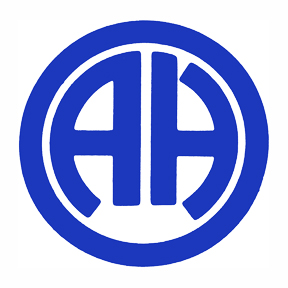 Alamo Heights Independent School District May 6, 2023 General ElectionBoard of TrusteesCandidatesIn alphabetical order by PlacePlace 3:  Morgan T. Edwards (Ty)Place 4:  Stacy R. SharpBoth candidates are unopposed